Actief burgerschap.Per 1 februari 2005 zijn scholen in het basis- en voortgezet onderwijs verplicht aandacht te schenken aan burgerschapskunde, democratie, actieve participatie en identiteit. Wij geven deels geïntegreerd (oriëntatie op jezelf en de wereld) en deels in projectvorm inhoud aan actief burgerschap.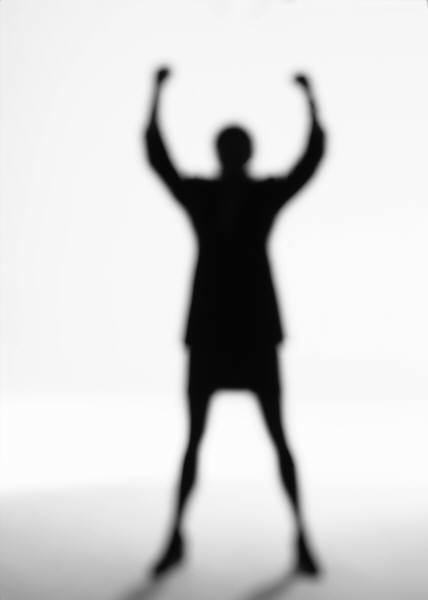 Onze visie op actief burgerschap.Kinderen groeien op in een samenleving waarin meerdere culturen samen en naast elkaar leven. Die diversiteit en de geschiedenis zijn bepalend voor de vorm van onze huidige samenleving.Zorg voor zichzelf, zorg voor het grotere geheel en respect voor de algemeen aanvaarde waarden en normen zijn uitgangspunten bij het vervullen van hun rol in het grote geheel.Het voorbereiden van leerlingen op hun huidige en toekomstige rol in de samenleving is een taak die mede ligt bij de school. De samenleving kenmerkt zich door pluriformiteit en democratie en is gebaseerd op grondrechten. Deze kenmerken vormen de pijlers van de Nederlandse samenleving en vragen om constante aandacht en onderhoud. Er zijn verschillen in visie op het type burger dat een samenleving vereist. Voorbeelden hiervan zijn individualistisch, aanpassingsgericht en kritisch democratisch burgerschap.Enkele voorbeelden om inhoud te geven aan actief burgerschap op De Paadwizer zijn: de aardrijkskunde, - biologie – en geschiedenismethode, onze godsdienstmethode Trefwoord, weekjournaal,  projecten, prinsjesdag, wereldgodsdiensten, discussie, kring –, klas -,  leergesprekken, werken aan zelfstandigheid, verantwoordelijkheid en samenwerking binnen het schoolconcept, verkeer, e.h.b.o., etc.Naast deze kerndoelen voor leergebieden hebben wij ook leergebiedoverstijgende kerndoelen gericht op het ontwikkelen van algemene vaardigheden. Deze doelen hebben betrekking op het hele onderwijsaanbod van de school. Ze zijn rond zes thema’s gegroepeerd; werkhouding, werken volgens plan, gebruik van uitéénlopende strategieën, zelfbeeld, sociaal gedrag, nieuwe media (i.c.t., etc.).Dit geven wij vorm in ons didactisch handelen, keuzes in klassenorganisatie, het toepassen van verschillende oefen – werkvormen, etc.  Hierbij moet worden gedacht aan de doorgaande lijn van het werken met weektaken (basisstof, basisstof plus, keuzewerk in kieskasten), verschillende vormen van samenwerken in en buiten de groep, het uitdagen tot zelf oplossingen zoeken en bespreken, presenteren, enz.Door regelmatig evaluatiekringen, start – en instructiekringen te organiseren en met leerlingen individueel resultaten en oplossingen te bespreken, worden leerlingen in bovenstaande thema’s opbouwend gestimuleerd.